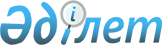 Об утверждении Правил определения размера и порядка оказания жилищной помощи
					
			Утративший силу
			
			
		
					Решение Уланского районного маслихата Восточно-Казахстанской области от 04 ноября 2014 года N 216. Зарегистрировано Департаментом юстиции Восточно-Казахстанской области 26 ноября 2014 года N 3559. Утратило силу - решением Уланского районного маслихата Восточно-Казахстанской области от 24 октября 2018 года № 244
      Сноска. Утратило силу - решением Уланского районного маслихата Восточно-Казахстанской области от 24.10.2018 № 244 (вводится в действие по истечении десяти календарных дней после дня его первого официального опубликования).

      Примечание РЦПИ.

      В тексте документа сохранена пунктуация и орфография оригинала.

      Сноска. Заголовок - в редакции решения Уланского районного маслихата Восточно-Казахстанской области от 30.01.2015 № 233 (вводится в действие по истечении десяти календарных дней после дня его первого официального опубликования).

      В соответствии с подпунктом 15) пункта 1 статьи 6 Закона Республики Казахстан от 23 января 2001 года "О местном государственном управлении и самоуправлении в Республике Казахстан", статьей 97 Закона Республики Казахстан от 16 апреля 1997 года "О жилищных отношениях", постановлениями Правительства Республики Казахстан от 14 апреля 2009 года № 512 "О некоторых вопросах компенсации повышения тарифов абонентской платы за оказание услуг телекоммуникации социально защищаемым гражданам", от 30 декабря 2009 года № 2314 "Об утверждении Правил предоставления жилищной помощи", приказом Министра национальной экономики Республики Казахстан от 9 апреля 2015 года № 319 "Об утверждении стандартов государственных услуг в сфере жилищно-коммунального хозяйства", Уланский районный маслихат РЕШИЛ:

      Сноска. Преамбула – в редакции решения Уланского районного маслихата Восточно-Казахстанской области от 09.06.2016 № 24 (вводится в действие по истечении десяти календарных дней после дня его первого официального опубликования).

      1. Утвердить прилагаемые Правила о размере и порядке оказания жилищной помощи.

      2. Настоящее решение вводится в действие по истечении десяти календарных дней после дня его первого официального опубликования.
      Утверждены решением
Уланского районного маслихата
от 04 ноября 2014 года № 216 Правила определения размера и порядка оказания жилищной помощи
      Сноска. Правила - в редакции решения Уланского районного маслихата Восточно-Казахстанской области от 30.01.2015 № 233 (вводится в действие по истечении десяти календарных дней после дня его первого официального опубликования).
      1. Общие положения
      1. Настоящие Правила определения размера и порядка оказания жилищной помощи разработаны в соответствии Законом Республики Казахстан "О жилищных отношениях", постановлениями Правительства Республики Казахстан от 14 апреля 2009 года № 512 " О некоторых вопросах компенсации повышения тарифов абонентской платы за оказание услуг телекоммуникации социально защищаемым гражданам", от 30 декабря 2009 года № 2314 "Об утверждении Правил предоставления жилищной помощи", приказом Министра национальной экономики Республики Казахстан от 9 апреля 2015 года № 319 "Об утверждении стандартов государственных услуг в сфере жилищно-коммунального хозяйства.

      Сноска. Пункт 1 – в редакции решения Уланского районного маслихата Восточно-Казахстанской области от 09.06.2016 № 24 (вводится в действие по истечении десяти календарных дней после дня его первого официального опубликования).

      2. В правилах используются основные понятия:
      1) малообеспеченные семьи (граждане) – лица, которые в соответствии с жилищным законодательством Республики Казахстан имеют право на получение жилищной помощи;
      2) коммунальные услуги - услуги, предоставляемые в жилом доме (жилом здании) и включающие водоснабжение, канализацию, газоснабжение, электроснабжение, теплоснабжение, мусороудаление и обслуживание лифтов;

      3) расходы на содержание общего имущества объекта кондоминиума- обязательная сумма расходов собственников помещений (квартир) по средством ежемесячных взносов, установленных решением общего собрания, на эксплуатацию и ремонт общего имущества объекта кондоминиума, содержание земельного участка, на приобретение, установку, эксплуатацию и поверку общедомовых приборов учета потребления коммунальных услуг, оплату коммунальных услуг, потребленных на содержание общего имущества обьекта кондоминиума, а также на накопление денег на предстоящий в будущем капитальный ремонт общего имущества обьекта кондоминиума или отдельных его видов; 

      4) совокупный доход семьи (гражданина) - общая сумма доходов семьи (гражданина) за квартал, предшествующий кварталу обращения за назначением жилищной помощи;

      5) уполномоченный орган – Уланский районный отдел занятости и социальных программ, финансируемый за счет средств местного бюджета, осуществляющий назначение жилищной помощи;

      6) доля предельно-допустимых расходов - отношение предельно-допустимого уровня расходов семьи (гражданина) в месяц на содержание жилого дома (жилого здания), потребления коммунальных услуг и услуг связи в части увеличения абонентской платы за телефон, подключенный к сети телекоммуникаций, арендной платы за пользование жилищем, арендованным местным исполнительным органом в частном жилищном фонде, к совокупному доходу семьи (гражданина) в процентах.

      3. Жилищная помощь предоставляется за счет средств местного бюджета малообеспеченным семьям (гражданам), постоянно проживающим в данной местности, на оплату:

      1) расходов на содержание общего имущества объекта кондоминиума семьям (гражданам), проживающим в приватизированных жилищах или являющимся нанимателями (поднанимателями) жилых помещений (квартир) в государственном жилищном фонде;

      2) потребление коммунальных услуг и услуг связи в части увеличения абонентской платы за телефон, подключенный к сети телекоммуникаций, семьям (гражданам), являющимся собственниками или нанимателями (поднанимателями) жилища;

      3) арендной платы за пользование жилищем, арендованным местным исполнительным органом в частном жилищном фонде.

      Расходы малообеспеченных семей (граждан), принимаемые к исчислению жилищной помощи, определяются как сумма расходов по каждому из вышеуказанных направлений.

 2. Порядок оказания жилищной помощи
      4. Государственную услугу "Назначение жилищной помощи" оказывает Уланский районный отдел занятости и социальных программ.

      5. Для назначения жилищной помощи семья (гражданин, либо его представитель по нотариально заверенной доверенности) ежеквартально обращается в некоммерческое акционерное общество "Государственная корпорация "Правительство для граждан" или веб-портал "электронного правительства" www.egov.kz (далее – портал) с заявлением и предоставляет перечень документов согласно пункту 9 стандарта государственной услуги "Назначение жилищной помощи", утвержденного приказом Министра национальной экономики Республики Казахстан от 9 апреля 2015 года № 319 "Об утверждении стандартов государственных услуг в сфере жилищно-коммунального хозяйства.

      Сноска. Пункт 5 – в редакции решения Уланского районного маслихата Восточно-Казахстанской области от 09.06.2016 № 24 (вводится в действие по истечении десяти календарных дней после дня его первого официального опубликования).

      6. Жилищная помощь представляется ежеквартально и назначается за квартал, независимо от времени представления документов в квартале обращения. При первичном обращении жилищная помощь назначается с месяца, в котором подано заявление с необходимыми перечнем документов.

      7. Жилищная помощь не оказывается семьям:

      1) имеющим на праве собственности более одной единицы жилья (квартиры, дома) или сдающим жилые помещения в наем;

      2) имеющим в составе трудоспособных лиц, которые не работают, не учатся, не служат в армии и не зарегистрированы в уполномоченном органе по вопросам занятости, за исключением: лиц, осуществляющих уход за инвалидами первой и второй групп, детьми-инвалидами в возрасте до 18 лет, лицами старше восьмидесяти лет, матерей, занятых воспитанием ребенка в возрасте до трех лет, лица, состоящие на диспансерном учете у фтизиатра, нарколога, онколога, не имеющие группы инвалидности;

      3) имеющим в составе лиц, состоящих в законном браке, которые не знают (не указывают) местонахождение отсутствующего супруга и не обращались по этому вопросу в правоохранительные органы;

      4) если родители разведены и не подали иск о взыскании алиментов на проживающих с ними детей.

      8. С целью поддержки семей, в состав которых входят пенсионеры, инвалиды, дети-инвалиды, сироты, опекаемые, четверо и более несовершеннолетних детей, при расчете жилищной помощи доход корректируется (уменьшается) на два месячных расчетных показателя, установленного на соответствующий период времени бюджетным законодательством Республики Казахстан.

      9. Основанием для предоставления жилищной помощи является решение уполномоченного органа.

      10. Получатели жилищной помощи в течение 10 рабочих дней информируют уполномоченный орган о любых изменениях формы собственности своего жилья, состава семьи, ее совокупного дохода и статуса.

      11. Необоснованно полученные суммы жилищной помощи подлежат возврату получателем в добровольном порядке, а в случае отказа в установленном законодательством порядке. 3. Размер жилищной помощи, нормативы содержания жилища и потребления коммунальных услуг
      12. Жилищная помощь определяется как разница между суммой оплаты расходов семьи (граждан) на содержание общего имущества объекта кондоминиума, потребление коммунальных услуг и услуг связи в части увеличения абонентской платы за телефон, подключенный к сети телекоммуникаций, арендной платы за пользование жилищем, арендованным местным исполнительным органом в частном жилищном фонде в пределах норм и предельно-допустимого уровня расходов семьи (граждан) на эти цели. 

      13. Уровень предельно допустимых расходов семьи устанавливается к совокупному доходу семьи (гражданина) в размере 10 процентов.

      Сноска. Пункт 13 - в редакции решения Уланского районного маслихата Восточно-Казахстанской области от 26.06.2015 № 262 (вводится в действие по истечении десяти календарных дней после дня его первого официального опубликования).

      14. При расчете размера жилищной помощи учитываются следующие нормы:

      1) нормы площади общего жилища:

      для одиноко проживающих граждан – 35 кв. метров,

      для семьи из двух человек - 36 кв. метров,

      для семьи из трех человек - 54 кв. метров,

      для семьи из четырех и более человек на каждого члена семьи 18 кв. метров, но не более 90 кв.метров на семью;

      2) норма потребления электроэнергии в месяц:

      для одиноко проживающих - 90 киловатт,

      для семьи из двух человек (на каждого) - 85 киловатт,

      для семьи из трех человек(на каждого) -75 киловатт,

      для семьи из четырех и более человек на каждого члена семьи 50 киловатт, но не более 250 киловатт;

      3) Норма расхода газа на человека в месяц – 7,6 кг.

      15. Расход угля на 1 кв.м общей площади жилища – 129,8 кг, но не более 5000 кг на дом.

      16. Расходы на водоснабжение, канализацию, газоснабжение, электроснабжение, теплоснабжение, мусороудаление, услуги телекоммуникации учитываются по тарифам услугодателей. 

      17. Для расчета стоимости каменного угля используются средние цены по району, представляемые Восточно-Казахстанским областным управлением статистики за квартал, предшествующий кварталу расчета жилищной помощи.

      18. Норму расхода и стоимость другого вида топлива, используемого для местного отопления собственником жилого дома (жилого здания), при расчете жилищной помощи считать эквивалентной норме расхода и стоимости каменного угля.  4. Порядок исчисления совокупного дохода семьи (гражданина), претендующей на получение жилищной помощи
      19. Совокупный доход семьи (гражданина) исчисляется согласно Приказа Председателя Агенства Республики Казахстан по делам строительства и жилищно-коммунального хозяйства от 5 декабря 2011 года № 471 "Об утверждении Правил исчисления совокупного дохода семьи (гражданина), претендующей на получение жилищной помощи, а также на предоставление жилища из государственного жилищного фонда или жилища, арендованного местным исполнительным органом в частном жилищном фонде" (зарегистрирован в Министерстве юстиции Республики Казахстан 6 февраля 2012 года № 7412). 5. Выплата жилищной помощи
      20. Выплата жилищной помощи осуществляется через банки второго уровня, путем зачисления на лицевые счета получателей. 6. Заключительные положения
      21. Отношения, не урегулированные настоящими Правилами, регулируются в соответствии с действующим законодательством Республики Казахстан.
					© 2012. РГП на ПХВ «Институт законодательства и правовой информации Республики Казахстан» Министерства юстиции Республики Казахстан
				
      Председатель сессии

Н. Тилеужан

      Секретарь Уланского

      районного маслихата

Н. Сейсембина
